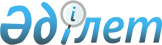 Об утверждении государственного образовательного заказа на дошкольное воспитание и обучение, размера родительской платы на 2017 год по Тарбагатайскому району
					
			Утративший силу
			
			
		
					Постановление акимата Тарбагатайского района Восточно-Казахстанской области от 3 ноября 2017 года № 506. Зарегистрировано Департаментом юстиции Восточно-Казахстанской области 22 ноября 2017 года № 5286. Утратило силу - постановлением акимата Тарбагатайского района Восточно-Казахстанской области от 18 июня 2018 года № 322
      Сноска. Утратило силу - постановлением акимата Тарбагатайского района Восточно-Казахстанской области от 18.06.2018 № 322 (вводится в действие по истечении десяти календарных дней после дня его первого официального опубликования).

       Примечание РЦПИ.

      В тексте документа сохранена пунктуация и орфография оригинала.
      В соответствии с подпунктом 8-1) пункта 4 статьи 6 Закона Республики Казахстан от 27 июля 2007 года "Об образовании", пунктом 2 статьи 31 Закона Республики Казахстан "О местном государственном управлении и самоуправлении в Республике Казахстан" от 23 января 2001 года, акимат Тарбагатайского района ПОСТАНОВЛЯЕТ:
      1. Утвердить государственный образовательный заказ на дошкольное воспитание и обучение, размера родительской платы по Тарбагатайскому району на 2017 год, согласно приложению к настоящему постановлению.
      2. Признать утратившим силу постановление Тарбагатайского районного акимата от 15 марта 2017 года № 93 "Об утверждении государственного образовательного заказа на дошкольное воспитание и обучение, размеров подушевого финансирования и родительской платы на 2017 год" (зарегистрировано в Реестре государственной регистрации нормативных правовых актов № 4938, опубликовано от 7 апреля 2017 года в Эталонном контрольном банке нормативных правовых актов Республики Казахстан).
      3. Настоящее постановление вводится в действие по истечении десяти календарных дней после дня его первого официального опубликования. Государственный образовательный заказ на дошкольное воспитание и обучение, размер родительской платы по Тарбагатайскому району на 2017 год
					© 2012. РГП на ПХВ «Институт законодательства и правовой информации Республики Казахстан» Министерства юстиции Республики Казахстан
				
      Исполняющий обязанности

      акима района

К. Мауадинов
Приложение к постановлению 
Тарбагатайского районного 
акимата №506 
"03" ноября 2017 года 
Количество воспитанников, (человек)
Количество воспитанников, (человек)
Количество воспитанников, (человек)
Размер платы на одного воспитанника в месяц максимальный предельный объем, тенге
Размер платы на одного воспитанника в месяц максимальный предельный объем, тенге
Размер платы на одного воспитанника в месяц максимальный предельный объем, тенге
Размер родительской платы в месяц максимальный предельный объем, тенге
Детские
сады, ясли
Комплексы школа-детский сад
Мини- центры
Детские сады, ясли
Комплексы школа-детский сад
Мини-центры
970
207
958
40000
17000
24000
11000